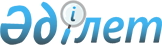 О внесении изменений и дополнений в постановление Правительства Республики Казахстан от 27 апреля 2007 года № 343 "Об утверждении Правил создания, ведения и использования Национальных реестров идентификационных номеров"
					
			Утративший силу
			
			
		
					Постановление Правительства Республики Казахстан от 2 июля 2013 года № 677. Утратило силу постановлением Правительства Республики Казахстан от 1 сентября 2023 года № 758.
      Сноска. Утратило силу постановлением Правительства РК от 01.09.2023 № 758 (вводится в действие по истечении десяти календарных дней после дня его первого официального опубликования).
      Правительство Республики Казахстан ПОСТАНОВЛЯЕТ:
      1. Внести в постановление Правительства Республики Казахстан от 27 апреля 2007 года № 343 "Об утверждении Правил создания, ведения и использования Национальных реестров идентификационных номеров" (САПП Республики Казахстан, 2007 г., № 13, ст. 156) следующие изменения и дополнения:
      в Правилах создания, ведения и использования Национальных реестров идентификационных номеров, утвержденных указанным постановлением:
      пункт 13 дополнить подпунктом 3) следующего содержания:
      "3) после вступления в силу решения суда об усыновлении (удочерении) при изменении сведений об усыновленном ребенке, его персональных данных.";
      дополнить пунктом 13-1 следующего содержания:
      "13-1. При повторной и последующих регистрациях иностранцев и лиц без гражданства, а также в случае признания усыновления (удочерения) недействительным, выдается документ с ранее сформированным ИИН.";
      абзац первый пункта 21 изложить в следующей редакции:
      "21. Сведения, содержащиеся в Национальных реестрах идентификационных номеров, кроме информации, являющейся общедоступной, не подлежат разглашению, за исключением случаев представления сведений:";
      пункт 22 изложить в следующей редакции:
      "22. Информация, касающаяся физического или юридического лица, за исключением общедоступной информации, не может быть предоставлена другому лицу без письменного согласия физического или юридического лица.".
      2. Настоящее постановление вводится в действие по истечении десяти календарных дней после первого официального опубликования.
					© 2012. РГП на ПХВ «Институт законодательства и правовой информации Республики Казахстан» Министерства юстиции Республики Казахстан
				
Премьер-Министр
Республики Казахстан
С. Ахметов